ADOLESCENTS EN CONSULTATIONARCPED-2287; No of Pages 4Pediatr. Rev. 2011; 32;56-64
Les 3 phases d'adolescence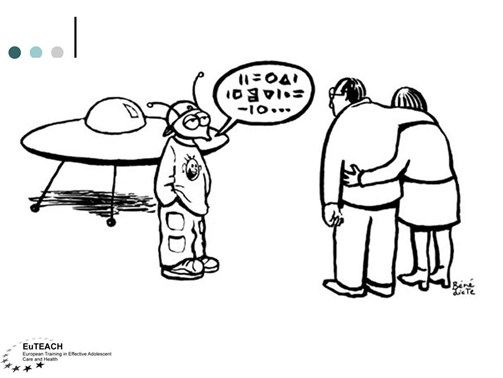 Preadolescence = centrage complet de l'adolescent sur le corps et sa transformation=> le corps et ici une porte d'entrée pour discuter avec euxMilieu d’adolescence = réalisation de la séparation cocon familial et impact sur vie sociale et processus autonomisation, vie scolaireFin d’adolescence= stabilité émotionnelle, consolidation de l'identité et de l'identité sexuellePARTICULARITES DE L’ADOLESCENTIncapacité de verbaliser => s’exprime par le corps => auto/hétéro-agressivitéSentiment d’insécurité => menace pour se rassurer. Un isolement en chambre permet de créer un environnement rassurant comme une 2ème peau. Un Sécuritas pourra parfois avoir aussi un effet rassurant. Idéalement, pas de contention par le soignant qui a le rôle du gentil. Se souvenir que le « calme appelle le calme »Un échec de protection entrainera des fugues, violences. Eventuellement, donner un traitement pour dormir pour quelques jours. En cas de persistance de la violence, il faut suspecter des troubles plus sévères type psychose, trouble du cours de la pensée => besoin d’une évaluation psy +/- médicationCerveau en remaniement avec diminution des synapses et augmentation de l’influx émotionnel (surtout avec TV, internet, facebook, journaux) => « Surchauffe synaptique »  => agitation, dispute, baisse des performances scolaires.Décalage entre maturation corporelle et cérébrale=> corps d’adulte avec esprit d’enfant.COMMENT ORGANISER SA CONSULTATION :Prévoir suffisamment de temps (chronophage) et si manque de temps, le lui expliquer et reprendre rapidement un nouveau rendez-vous (après max 1 semaine).L’adolescent n’est souvent pas demandeur (bien se poser la question de qui demande quoi et comment il est arrivé jusqu’à vous) mais sera sensible à  toute forme d’intérêt et respect que l’on va lui porter => lui donner la place de l’interlocuteur principal surtout lorsque l’on inclura les parents.Il est  nécessaire de :Lui offrir et lui assurer la confidentialitéD’éviter une attitude « parentale » ou de copinage, séduction => réfléchir si on utilise ou pas le tutoiement.D’éviter l’intrusion mais utiliser des phrases d’approches telles que « parmi les adolescents qui viennent me voir, beaucoup s’interrogent sur… ou me disent que… » et réaliser l’examen clinique de façon progressive tout en expliquant chaque étape jusqu’au Tanner.De lui offrir la possibilité de parler de son corps et de ses transformations : problèmes de nez ou seins qui ne plaisent pas, pb de surpoids, de taille etc.Parler de la recherche d’autonomieRéaliser un HEADSSSParler de l’état de sa famille (p.ex : réaliser un arbre généalogique)Parler des questions de questionnement sur la normalité et identité sexuelleD’éviter de lui donner le sentiment d’être incompétentSe poser la question de ce qui inquiète les parents ou ce qui est important pour eux :	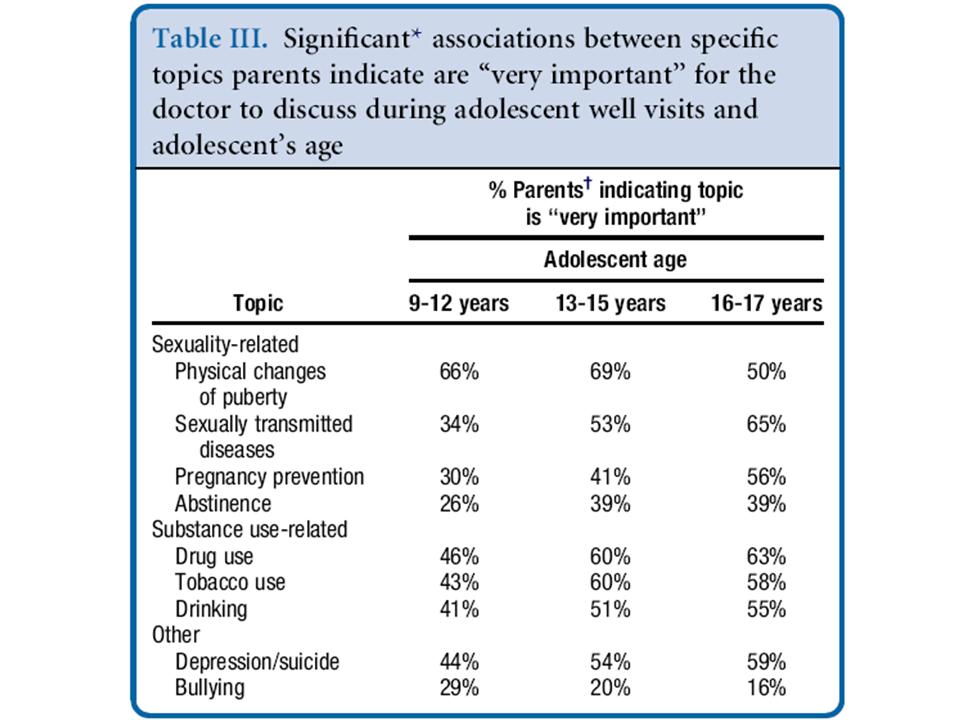 Formuler en fin de consultation des hypothèses et un plan de traitement => donner du sens à la situationTROUBLES FONCTIONNELS CHEZ L’ADOLESCENTEpidémiologieReprésente ad 5% de la consultation en cabinetGarçons 4%, Filles 11% (surtout après la puberté)Touche d’avantage les familles :Avec un membre atteint d’une maladie chronique (soit pour exister aussi, soit pour distraire un parent malade de ses symptômes)De faible niveau socio-économiqueAvec parents anxieux (qui génère un stress sur les enfants ex : pression de réussite scolaire)Touche également les enfants victimes :D’abus sexuelsD’intimidationSouvent associés à des troubles dépressifs, anxieux ou TOCOrigine des problèmes :« Alexithymie » => incapacité chez l’adolescent de mettre des mots sur leurs émotions et ce en raison de leur immaturité cérébrale frontale : La maturation physiologiques du cerveau se fait de l'occiput vers le cortex frontal => il est normal de retrouver des difficultés chez l'ado dans la maitrise son impulsivité. Il aura également des difficultés à faire des liens ou certaines opérations complexes cognitives (ex: peine à se projeter dans avenir).Centration de l'adolescent sur son corpsProblèmes liés à la mise en place de l'autonomisationComment cela se manifeste?Signes d’appels :Symptômes fonctionnels trop bruyants par rapport à la pathologie qu’ils évoquentSymptômes variables et multiples avec consultations chez le pédiatre ou des spécialistes.Autres membre de la famille atteints de maladie chroniqueNotion de problèmes familiaux, psychosociaux, scolaireEtat anxio-dépressifs=> maux de ventre/têteSd de fatigue chroniqueHypochondriase: angoisse sur le fonctionnement d'un organeSd de conversion hystérique: surtout moteur ou sensitifDysmorphophobie: l'ado de juge mal formé (nez, seins etc.)Simulation (rare) pour éviter d'aller à l'écoleSd de MunschausenMaladies psychosomatiques autres que troubles fonctionnels (ex. Crohn)Problème complexe car :Donne le sentiment de ne jamais finirDe perdre son temps avec un patient « pas réellement malade »De manquer un diagnosticEntraine une éviction scolaire +/- socialeDiagnostic différentielUn trouble dépressif ou anxieux qui est à exclure => se présente au départ comme fatigue, difficultés de concentration, perte de poids puis céphalées, maux de ventre, douleurs somatiques. Ad 1/3 des patients diagnostiqués de troubles somatoformes sont par la suite diagnostiqué comme ayant une maladie neurologiqueSe méfié de l’endométriose lors de douleurs abdominales récurrentes chez les jeunes femmesPenser au H.Pylori pour les douleurs gastriquesAd 14-20% ont un autre diagnostic psychiatrique => avec traitement potentielSymptômes facticesClassification Plaintes somatiques variables : n’interfère pas avec les activités quotidiennes et sont plus fréquente chez les filles post-pubèresPlaintes somatiques problématiques : plaintes uniques ou multiples qui interfèrent avec les activités quotidiennes (sommeil, alimentation, école (éviction. échec), relations sociales) Trouble somatoforme indifférencié : plaintes uniques ou multiples depuis plus 6 moisTrouble somatofome : forme plus sévères avec plaintes atypiques depuis moins de 6 mois ex : grossesse nerveuse +/- troubles endocriniens associésTrouble douloureux : associé à situations soit de stress, soit  de maladie, soit les 2. En général la libération du stress en cause libère des symptômes.Trouble de conversion hystérique : symptômes qui affecte une fonction sensitive (cécité) ou motrice volontaires (paralysie) mais sans systématisation avec une voie neuro-anatomique et souvent accompagné d’une faible inquiétude en regard aux symptômes sévères présenté (« belle indifférence ») faisant suspecter le diagnostic. Les symptômes sont souvent copiés sur une maladie présente dans la famille proche (ex : pseudo-convulsions avec des grands-parents épileptiques). Rechercher une « symbolique » aux symptômes montrés, le gain primaire  (utilisé pour résoudre un conflit) et noter la proportion de gain secondaire (gain d’attention parentale). Résolution spontanée en générale en 3 mois mais peuvent persister avec des séquelles (contractures)Hypochondriaques : peur d’être malade, malformé. En fin d’adolescence généralement.INVESTIGATIONS1/ Toujours investiguer en parallèle le psychologique et le somatique pour ne rien manquer et ne pas donner le message à l’ado qu’il est « fou »2/ Reprendre l'histoire du symptôme depuis le départ avec la version des parents et de l'adolescent3/ Expliquer aux parents la démarche thérapeutique ou psychothérapeutique => expliquer à l'ado qu'on a besoin de lui pour comprendre, le rendre actif dans le processus.4/Rechercher les répercussions pratiques (école, amis, sport) et psychique; Problèmes familiaux (mère malade dont il faut s'occuper à domicile etc.)5/ HEADSSSTRAITEMENTSPlateforme troubles fonctionnels de l'UMSA (Lausanne) 1x/sem.Travail en réseau avec regards croisés => Impliquerla famillele directeur, maitre de classe (adaptation du rythme scolairele pédiatre.Approches possiblement combinés avec :Relaxation et hypnose.Psychothérapie individuelle mais pas trop tôt!=> le préparer avant!!!=> le but n'est pas de trouver une cause au trouble => plutôt vendre cela comme une aide à gérer ce qui se passe et bien réagir aux problèmes secondaires à la situationPsychothérapie familialeTravail sur environnement (réseau social des amis, aide sociale pour parents)Médicaments (=> dire qu'on utilise les antidépresseurs pour un travail sur seuil de la douleur avec SSRI ce qui est d'ailleurs vrai, autres médecines complémentaires pour indications reconnues (acupuncture, phytothérapie). Si on met en place de SSRI, il faut bien préparer l’adolescent pour éviter le risque suicidaire qui est augmenté en début de traitement et le médicament met 2-3 semaines à faire de l'effet. Ensuite, il est utile de le garder 3-4 mois puis de le baisser très progressivement.=> Le vrai but est de CASSER UN CERCLE VICIEUX qu'il faut décortiquer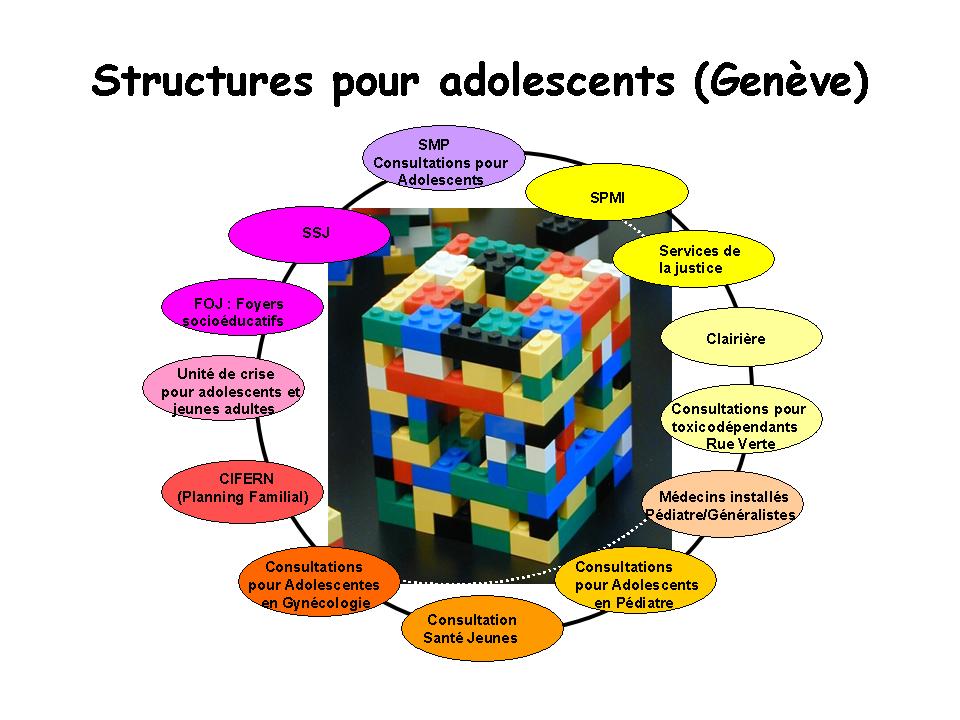 